STAT-NCSTest ProtocolWendy L. StoneOpal Y. OusleyAmy R. Swanson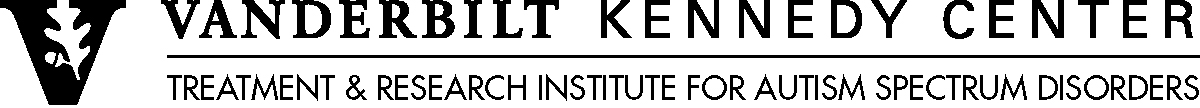 Treatment and Research Institute for Autism Spectrum Disorders (TRIAD)Vanderbilt Kennedy Center  •  Peabody Box 74  •  230 Appleton Place  •  Nashville, TN  37203STAT@Vanderbilt.edu  •  www.kc.vanderbilt.edu/STAT© 1999, 2003, 2006, 2008, 2010 Vanderbilt University. All rights reserved.STAT-NCS Scoring Overview  The STAT-NCS is designed to assess social responsiveness and task performance during 12 interactive items with a trained examiner.  Each item consists of 1-10 trials.  For each item, three behavioral dimensions are evaluated: Response to Press, Social Engagement, and Atypical Behaviors.  A quick guide to scoring each behavioral dimension is presented below:Response to Press Item Score reflects the child’s best performance across all trials of an itemSocial EngagementItem Score provides an overall rating of the child’s behavior across all trials of an itemAtypical Behavior Item Score indicates presence of one or more behaviors in each category across all trials of an item1  |  Turn-taking (Play Item)Administration:Place all play materials on the floor, preferably before the child enters the room.Sit on the floor and encourage the child to sit down.  Position yourself about 3-4 feet from 
the child.Get the child's attention by saying:  “Look,   child's name  , here’s the ball!”Roll the ball to the child, hold your hands out and say:  “Roll it back to me!”If the child does not obtain a PASS for the trial, you may give up to 4 more trials with the ball, and up to 5 trials with the car.Scoring:2  |  Doll play (Play Item)Administration:Place the doll furniture and dishes near the child, in a random arrangement.Hand the doll/figure to the child and say:  “Look,   child's name  , look at my doll/toy!”If the child takes the doll/figure but does not engage in a functional play act, you may hold up the feeding and/or furniture items and say:  “Look at my other toys!”**Do not label the objects or demonstrate any functional play acts.**If the child does not obtain a PASS for the trial, you may give up to 4 more trials with the doll/figure, and up to 5 trials with the stuffed animal.Scoring:3  |  Bubbles (Requesting Item)Administration:Hold up the bubble jar and get the child's attention by saying: 
“Look,   child's name  , look what I have!”Blow soap bubbles within the child's view (but don’t let them pop near the child’s face).  **Do not point to or label the bubbles.**Put the wand back in the jar, screw the lid on tightly, hand the jar to the child, and say:  “Now you do it!”or “It’s your turn!”Indicate whether the child requests (Yes/No) on the scoring grid below.If No, you may give up to 2 more trials.If Yes, check the boxes that describe the child’s behaviors.If a check is in a white box, move on to the next item. If not, you may give up to 2 more trials. Scoring: 4  |  Food (Requesting Item)Administration:Hold up the jar containing food treats and get the child's attention by shaking the jar and saying: “Look,   child's name  , look what I have!”Hand the jar to the child and say:  “You can have some!”**Make sure the jar lid is closed tightly.**If the child does not show interest in the jar, you may open the jar, give the child one food treat, and then repeat the trial.Indicate whether the child requests (Yes/No) on the scoring grid below.If No, you may give up to 2 more trials.If Yes, check the boxes that describe the child’s behaviors.If a check is in a white box, move on to the next item. If not, you may give up to 2 more trials. Scoring: 5  |  Balloon (Directing Attention Item)Administration:Hold up a deflated balloon and get the child's attention by saying: 
“Look,   child's name  , look what I have!”Blow up the balloon and hold it over your head.Get the child's attention and say:  “One, two, three…” then release the balloon so that it flies into the air.  **Do not vocalize or make a surprised facial expression.**Indicate whether the child directs your attention to the balloon (Yes/No) on the scoring 
grid below.  If No, give up to 2 more trials.  If Yes, check the boxes that describe the child’s behaviors, and move on to the next item. Scoring:6  |  Puppet (Directing Attention Item)Administration:**Give only 1 trial for this item.**With your hands hidden from the child’s view (i.e., under the table or behind your back), place the puppet on your writing hand.  Get the child's attention by saying:  “I've got some writing to do!” as you begin writing with the puppet on your hand.  **Maintain a flat facial expression and avoid looking at the child as you write.**  If the child does not respond, you may yawn and cover your mouth with the puppet, then scratch your head with it.  If the child still does not respond, quietly place the puppet on the table, within reach of the child.   Indicate whether the child directs your attention to the puppet (Yes/No) on the scoring grid below.  If No, move on to the next item.  If Yes, check the boxes that describe the child’s behaviors, and move on to the next item. Scoring:|  Bag of toys (Directing Attention Item)Administration:Hold up the bag of toys and get the child's attention by shaking the bag and saying:
“Look,   child's name  , look what I have!”Place the bag in front of the child, hold it open, and say:  “Look at my toys!”If the child does not remove any toys from the bag, pull one toy partially out of the bag so it is visible.  If the child still does not respond, pull one toy completely out of the bag and place it in front of the child.Indicate whether the child directs your attention to a toy (Yes/No) on the scoring 
grid below.  If No, give up to 2 more trials.  If Yes, check the boxes that describe the child’s behaviors, and move on to the next item.**You may need to put some or all of the toys back in the bag to start each new trial.** Scoring: 8  |  Noisemaker (Directing Attention Item)Administration:**Give only 1 trial for this item.**Administer this item when the child is engaged with a toy and is not looking at you.Hold the noisemaker out of sight and activate it for about 10 seconds.  Maintain a flat facial expression and avoid looking directly at the child as the noisemaker sounds.If the child does not respond, you may activate the noisemaker again for two or three 
5-second bursts (or as long as the child attends to the sound.)Indicate whether the child directs your attention to the sound (Yes/No) on the scoring grid below.  If No, move on to the next item.  If Yes, check the boxes that describe the child’s behaviors, and move on to the next item. Scoring: 9  |  Shake rattle (Imitation Item)Administration:Hold up the rattle/maraca and get the child's attention by saying: “Look what I have!”Shake the rattle/maraca back and forth for about 10 seconds, saying:  “Bop-bop-bop” in rhythm as you shake it.Hand the rattle/maraca to the child and say:  “You do it!” or “Your turn!”If the child does not obtain a PASS for the trial, you may give up to 2 more trials.**Verbal imitation is not necessary for a PASS.** Scoring:10  |  Roll car (Imitation Item)Administration:Hold up the car and get the child's attention by saying:  “Look what I have!”Starting at the child’s left, roll car back and forth across the table for about 10 seconds, saying:  “Whee-whee-whee” as you roll it.Hand the car to the child and say:  “You do it!” or “Your turn!” If the child does not obtain a PASS for the trial, you may give up to 2 more trials.**Verbal imitation is not necessary for a PASS.**Scoring:11  |  Drum Hands (Imitation Item)Administration:Get the child's attention by saying:  “Look what I'm doing!”Drum your hands on the table slowly, alternating your left and right hands.  Continue for about 10 seconds, saying:  “Boom-boom-boom” in rhythm as each hand hits the table.Point to the child and say:  “You do it!” or “Your turn!”If the child does not obtain a PASS for the trial, you may give up to 2 more trials.**Verbal imitation is not necessary for a PASS.**Scoring:12  |  Hop dog (Imitation Item)Administration:Hold up the dog and get the child's attention by saying:  “Look what I have!”Starting at the child’s left, hop the dog across the table for about 10 seconds, saying: “Beep-beep-beep” in rhythm as you hop the dog.Hand the dog to the child and say:  “You do it!” or “Your turn!”If the child does not obtain a PASS for the trial, you may give up to 2 more trials.**Verbal imitation is not necessary for a PASS.**Scoring:Post-Screening QuestionsChild’s spontaneous (non-echoed) language during the screening:   Nonverbal (fewer than 5 words) Mostly single words Mostly multiword phrases or sentencesParent reports that child’s behavior during the screening was typical:     YES    NOWere either of the child’s parents in the room during the administration of the STAT-NCS? YES		 NO
Please indicate any of the circumstances listed below that may have interfered with the child’s performance on the STAT-NCS: 
Physical state:			 Hunger Fatigue Illness	 Other:_____________________________________
Behavioral features:		 Shyness Separation distress Difficulty with transitions Difficulty parting with preferred objects Fearfulness of particular objects       (specify:___________________________________)a Other:                                                              a
Sensory issues:			 Hearing impairment Visual impairment Other: _____________________________________Motor problems:			Hypotonia (low muscle tone) Poor coordination Other: _____________________________________
Please describe any play, imitation, or communicative behaviors demonstrated by the child in contexts other than the STAT-NCSPlay:___________________________________________________________________ aaImitation: ___ ________________________________________________________________ 	ARequesting: __________________________________________________________________ Directing Attention:__________________________________________________________________________________________________________________________ScoreItemsDefinitionPASSALLChild responds to the press with behaviors that meet criteria for a Pass (defined separately for each item)EMERGEAll except Directing AttentionChild responds to the press in some way, but his/her response does not meet criteria for a Pass (defined separately for each item)FAILALLChild makes no attempt to respond to the press OR displays a response unrelated to the pressREFUSEALLChild responds to the press by saying “No” or shaking head to indicate “No”Definition:  The extent to which the child shows regard for you as a social interaction partner, as demonstrated in social and communicative behaviors such as: physically orienting him/herself toward you, involving you in his/her activities, looking at you during interactions, initiating interactions with you and responding to your social bids, sharing his/her interests with you, sharing his/her pleasure with you, showing off, or teasing youDefinition:  The extent to which the child shows regard for you as a social interaction partner, as demonstrated in social and communicative behaviors such as: physically orienting him/herself toward you, involving you in his/her activities, looking at you during interactions, initiating interactions with you and responding to your social bids, sharing his/her interests with you, sharing his/her pleasure with you, showing off, or teasing youScoreDefinition1Child regards the examiner as a social partner MOST OF THE TIME 2Child regards the examiner as a social partner SOME OF THE TIME3Child shows VERY LITTLE regard for the examiner as a social partnerBehavior CategoryExamplesAtypical language featuresUnusual or repetitive sounds, vocalizations, jargon, or echoing; Unusual speech intonation, rhythm, or volume; Idiosyncratic language  Repetitive actions on objectsSpinning; rolling; rotating; flicking; wiggling; danglingRepetitive body actions or posturing Flapping hands; flicking fingers; pacing; spinning body; tensing fingers, hands, or body; facial grimacing Sensory-seeking behavior with objectsSniffing/smelling, licking, visual inspection, rubbing/feeling texture, holding objects close to earsResponse to PressResponse to PressCriteria for PASSRolls the ball or car back and forth with you for 3 consecutive, uninterrupted turnsCriteria for EMERGERolls the ball or car back and forth with you 1 or 2 times BallBallBallCar (optional)Car (optional)Car (optional)TrialThrows/Rolls Ball Back?# turnsTrialRolls Car Back?# turns1Yes         No1Yes         No2Yes         No2Yes         No3Yes         No3Yes         No4Yes         No4Yes         No5Yes         No5Yes         NoItem Score:PASS    EMERGE     FAIL      REFUSEItem Score:PASS    EMERGE     FAIL      REFUSEItem Score:PASS    EMERGE     FAIL      REFUSEItem Score:PASS    EMERGE     FAIL      REFUSEItem Score:PASS    EMERGE     FAIL      REFUSEItem Score:PASS    EMERGE     FAIL      REFUSESocial EngagementAtypical Behavior       Regards you as a social partner:             1 – MOST OF THE TIME                       2 – SOME OF THE TIME             3 – VERY LITTLEAtypical language features       Regards you as a social partner:             1 – MOST OF THE TIME                       2 – SOME OF THE TIME             3 – VERY LITTLERepetitive object actions       Regards you as a social partner:             1 – MOST OF THE TIME                       2 – SOME OF THE TIME             3 – VERY LITTLERepetitive body actions       Regards you as a social partner:             1 – MOST OF THE TIME                       2 – SOME OF THE TIME             3 – VERY LITTLESensory-seeking behaviorsItem Score:   1    2    3Item Score:    0   1   2   3   4Response to PressResponse to PressCriteria for PASSEngages in simple functional play directed to doll/ figure/animal (e.g., puts on chair or bed, feeds with bottle or spoon, hugs or pats)Criteria for EMERGEEngages in simple functional play with toys other than doll (e.g., feeds self with bottle or spoon; stirs spoon in cup)Doll/FigureDoll/FigureDoll/FigureAnimal (optional)Animal (optional)Animal (optional)TrialFunctional Play?ActionTrialFunctional Play?Action1Yes     No1Yes        No2Yes     No2Yes     No3Yes     No3Yes     No4Yes     No4Yes     No5Yes     No5Yes     NoItem Score: PASS    EMERGE     FAIL      REFUSEItem Score: PASS    EMERGE     FAIL      REFUSEItem Score: PASS    EMERGE     FAIL      REFUSEItem Score: PASS    EMERGE     FAIL      REFUSEItem Score: PASS    EMERGE     FAIL      REFUSEItem Score: PASS    EMERGE     FAIL      REFUSESocial EngagementAtypical Behavior       Regards you as a social partner:             1 – MOST OF THE TIME                       2 – SOME OF THE TIME             3 – VERY LITTLEAtypical language features       Regards you as a social partner:             1 – MOST OF THE TIME                       2 – SOME OF THE TIME             3 – VERY LITTLERepetitive object actions       Regards you as a social partner:             1 – MOST OF THE TIME                       2 – SOME OF THE TIME             3 – VERY LITTLERepetitive body actions       Regards you as a social partner:             1 – MOST OF THE TIME                       2 – SOME OF THE TIME             3 – VERY LITTLESensory-seeking behaviorsItem Score:   1    2    3Item Score:    0   1   2   3   4Response to PressResponse to PressCriteria for PASSRequests help opening the jar or requests that you blow more bubbles by combining eye contact and a vocalization.Criteria for EMERGERequests by looking at you along with handing you the jar, or pointing to the jar, or trying to open the jarTrial 1Trial 1Trial 2Trial 2Trial 3Trial 3Did child request?Yes        NoYes        NoYes        NoYes        NoYes        NoYes        NoIf yes, check behaviors:If yes, check behaviors:If yes, check behaviors:If yes, check behaviors:If yes, check behaviors:If yes, check behaviors:No EyeContactEye ContactNo EyeContactEye ContactNo EyeContactEye ContactVerbal requestVocalizationGive objectPointManipulate handNone of the aboveVerbalizations/Vocalizations used:Item Score:        PASS         EMERGE          FAIL          REFUSEItem Score:        PASS         EMERGE          FAIL          REFUSEItem Score:        PASS         EMERGE          FAIL          REFUSEItem Score:        PASS         EMERGE          FAIL          REFUSEItem Score:        PASS         EMERGE          FAIL          REFUSEItem Score:        PASS         EMERGE          FAIL          REFUSEItem Score:        PASS         EMERGE          FAIL          REFUSESocial EngagementAtypical Behavior       Regards you as a social partner:             1 – MOST OF THE TIME                       2 – SOME OF THE TIME             3 – VERY LITTLEAtypical language features       Regards you as a social partner:             1 – MOST OF THE TIME                       2 – SOME OF THE TIME             3 – VERY LITTLERepetitive object actions       Regards you as a social partner:             1 – MOST OF THE TIME                       2 – SOME OF THE TIME             3 – VERY LITTLERepetitive body actions       Regards you as a social partner:             1 – MOST OF THE TIME                       2 – SOME OF THE TIME             3 – VERY LITTLESensory-seeking behaviorsItem Score:   1    2    3Item Score:    0   1   2   3   4Response to PressResponse to PressCriteria for PASSRequests help opening the jar or requests that you open the jar by combining eye contact and a vocalization.Criteria for EMERGERequests by looking at you along with handing you the jar, or pointing to the jar, or trying to open the jarTrial 1Trial 1Trial 2Trial 2Trial 3Trial 3Did child request?Yes        NoYes        NoYes        NoYes        NoYes        NoYes        NoIf yes, check behaviors:If yes, check behaviors:If yes, check behaviors:If yes, check behaviors:If yes, check behaviors:If yes, check behaviors:No EyeContactEye ContactNo EyeContactEye ContactNo EyeContactEye ContactVerbal requestVocalizationGive objectPointManipulate handNone of the aboveVerbalizations/Vocalizations used:Item Score:        PASS         EMERGE          FAIL          REFUSEItem Score:        PASS         EMERGE          FAIL          REFUSEItem Score:        PASS         EMERGE          FAIL          REFUSEItem Score:        PASS         EMERGE          FAIL          REFUSEItem Score:        PASS         EMERGE          FAIL          REFUSEItem Score:        PASS         EMERGE          FAIL          REFUSEItem Score:        PASS         EMERGE          FAIL          REFUSESocial EngagementAtypical Behavior       Regards you as a social partner:             1 – MOST OF THE TIME                       2 – SOME OF THE TIME             3 – VERY LITTLEAtypical language features       Regards you as a social partner:             1 – MOST OF THE TIME                       2 – SOME OF THE TIME             3 – VERY LITTLERepetitive object actions       Regards you as a social partner:             1 – MOST OF THE TIME                       2 – SOME OF THE TIME             3 – VERY LITTLERepetitive body actions       Regards you as a social partner:             1 – MOST OF THE TIME                       2 – SOME OF THE TIME             3 – VERY LITTLESensory-seeking behaviorsItem Score:   1    2    3Item Score:    0   1   2   3   4Response to PressResponse to PressCriteria for PASSDirects your attention to share interest in the balloon while (or after) it deflates (e.g., looks between you and balloon with a surprised facial expression; points to balloon then looks at you)Trial 1Trial 1Trial 2Trial 2Trial 3Trial 3Did child direct your attention?Yes        NoYes        NoYes        NoYes        NoYes        NoYes        NoIf yes, check behaviors:If yes, check behaviors:If yes, check behaviors:If yes, check behaviors:If yes, check behaviors:If yes, check behaviors:No EyeContactEye ContactNo EyeContactEye ContactNo EyeContactEye ContactSocial comment (e.g., Uh-oh, Wow)???Question (e.g., Where is it?)???Object labelVocalizationChange in affectPointShowNone of the aboveVerbalizations/Vocalizations used:Item Score:        PASS            FAIL          REFUSEItem Score:        PASS            FAIL          REFUSEItem Score:        PASS            FAIL          REFUSEItem Score:        PASS            FAIL          REFUSEItem Score:        PASS            FAIL          REFUSEItem Score:        PASS            FAIL          REFUSEItem Score:        PASS            FAIL          REFUSESocial EngagementAtypical Behavior       Regards you as a social partner:             1 – MOST OF THE TIME                       2 – SOME OF THE TIME             3 – VERY LITTLEAtypical language features       Regards you as a social partner:             1 – MOST OF THE TIME                       2 – SOME OF THE TIME             3 – VERY LITTLERepetitive object actions       Regards you as a social partner:             1 – MOST OF THE TIME                       2 – SOME OF THE TIME             3 – VERY LITTLERepetitive body actions       Regards you as a social partner:             1 – MOST OF THE TIME                       2 – SOME OF THE TIME             3 – VERY LITTLESensory-seeking behaviorsItem Score:   1    2    3Item Score:    0   1   2   3   4 Response to Press Response to PressCriteria for PASSDirects your attention to share interest in the puppet (e.g., looks at you and says “woof”; looks back and forth between you and the puppet and laughs; puts puppet on his/her hand and holds up to show you)Trial 1 (Only 1 trial permitted)Trial 1 (Only 1 trial permitted)Trial 1 (Only 1 trial permitted)Did child direct your attention? Yes        No    If yes, check behaviors:Did child direct your attention? Yes        No    If yes, check behaviors:Did child direct your attention? Yes        No    If yes, check behaviors:No Eye ContactEye ContactSocial comment (e.g., Uh-oh, Wow)?Question (e.g., What is it?)?Object labelVocalizationChange in affectPointShowNone of the aboveVerbalizations/Vocalizations used:Item Score:  PASS       FAIL      REFUSEItem Score:  PASS       FAIL      REFUSEItem Score:  PASS       FAIL      REFUSESocial EngagementAtypical Behavior       Regards you as a social partner:             1 – MOST OF THE TIME                       2 – SOME OF THE TIME             3 – VERY LITTLEAtypical language features       Regards you as a social partner:             1 – MOST OF THE TIME                       2 – SOME OF THE TIME             3 – VERY LITTLERepetitive object actions       Regards you as a social partner:             1 – MOST OF THE TIME                       2 – SOME OF THE TIME             3 – VERY LITTLERepetitive body actions       Regards you as a social partner:             1 – MOST OF THE TIME                       2 – SOME OF THE TIME             3 – VERY LITTLESensory-seeking behaviorsItem Score:   1    2    3Item Score:    0   1   2   3   4Response to PressResponse to PressCriteria for PASSDirects your attention to share interest in a toy (or the bag) (e.g., looks at you and shows you the wand; looks at the snake then you and says “snake; bangs wand on table then looks at you)Trial 1Trial 1Trial 2Trial 2Trial 3Trial 3Did child direct your attention?Yes        NoYes        NoYes        NoYes        NoYes        NoYes        NoIf yes, check behaviors:If yes, check behaviors:If yes, check behaviors:If yes, check behaviors:If yes, check behaviors:If yes, check behaviors:No EyeContactEye ContactNo EyeContactEye ContactNo EyeContactEye ContactSocial comment (e.g., Uh-oh, Wow)???Question (e.g., Where is it?)???Object labelVocalizationChange in affectPointShowNone of the aboveVerbalizations/Vocalizations used:Item Score:        PASS          FAIL           REFUSEItem Score:        PASS          FAIL           REFUSEItem Score:        PASS          FAIL           REFUSEItem Score:        PASS          FAIL           REFUSEItem Score:        PASS          FAIL           REFUSEItem Score:        PASS          FAIL           REFUSEItem Score:        PASS          FAIL           REFUSESocial EngagementAtypical Behavior       Regards you as a social partner:             1 – MOST OF THE TIME                       2 – SOME OF THE TIME             3 – VERY LITTLEAtypical language features       Regards you as a social partner:             1 – MOST OF THE TIME                       2 – SOME OF THE TIME             3 – VERY LITTLERepetitive object actions       Regards you as a social partner:             1 – MOST OF THE TIME                       2 – SOME OF THE TIME             3 – VERY LITTLERepetitive body actions       Regards you as a social partner:             1 – MOST OF THE TIME                       2 – SOME OF THE TIME             3 – VERY LITTLESensory-seeking behaviorsItem Score:   1    2    3Item Score:    0   1   2   3   4Response to PressResponse to PressCriteria for PASSDirects your attention to share interest in the sound (e.g., points in the direction of the sound and looks at you; looks between you and the sound with a surprised expression; looks at you and says “uh-oh” or “what’s that?”) Trial 1 (Only 1 trial permitted)Trial 1 (Only 1 trial permitted)Trial 1 (Only 1 trial permitted)Did child direct your attention?Yes        No    If yes, check behaviors:Yes        No    If yes, check behaviors:No Eye ContactEye ContactSocial comment (e.g., Uh-oh, Wow)?Question (e.g., What is it?)?Object labelVocalizationChange in affectPointShowNone of the aboveVerbalizations/Vocalizations used:Item Score:        PASS          FAIL           REFUSEItem Score:        PASS          FAIL           REFUSEItem Score:        PASS          FAIL           REFUSESocial EngagementAtypical Behavior       Regards you as a social partner:             1 – MOST OF THE TIME                       2 – SOME OF THE TIME             3 – VERY LITTLEAtypical language features       Regards you as a social partner:             1 – MOST OF THE TIME                       2 – SOME OF THE TIME             3 – VERY LITTLERepetitive object actions       Regards you as a social partner:             1 – MOST OF THE TIME                       2 – SOME OF THE TIME             3 – VERY LITTLERepetitive body actions       Regards you as a social partner:             1 – MOST OF THE TIME                       2 – SOME OF THE TIME             3 – VERY LITTLESensory-seeking behaviorsItem Score:   1    2    3Item Score:    0   1   2   3   4Response to PressResponse to PressCriteria for PASSShakes the rattle back and forth at least two timesCriteria for EMERGEShakes the rattle once; Bangs rattle on table TrialScore1Pass     		       Emerge   		         Fail2Pass     		       Emerge   		         Fail3Pass     		       Emerge   		         FailItem Score:        PASS         EMERGE          FAIL          REFUSEItem Score:        PASS         EMERGE          FAIL          REFUSESocial EngagementAtypical Behavior       Regards you as a social partner:             1 – MOST OF THE TIME                       2 – SOME OF THE TIME             3 – VERY LITTLEAtypical language features       Regards you as a social partner:             1 – MOST OF THE TIME                       2 – SOME OF THE TIME             3 – VERY LITTLERepetitive object actions       Regards you as a social partner:             1 – MOST OF THE TIME                       2 – SOME OF THE TIME             3 – VERY LITTLERepetitive body actions       Regards you as a social partner:             1 – MOST OF THE TIME                       2 – SOME OF THE TIME             3 – VERY LITTLESensory-seeking behaviorsItem Score:   1    2    3Item Score:    0   1   2   3   4Response to PressResponse to PressCriteria for PASSRolls the car back and forth across the table at least one timeCriteria for EMERGERolls the car on the table in one direction only (car must stay on the table) TrialScore1Pass     		       Emerge   		         Fail2Pass     		       Emerge   		         Fail3Pass     		       Emerge   		         FailItem Score:        PASS         EMERGE          FAIL          REFUSEItem Score:        PASS         EMERGE          FAIL          REFUSESocial EngagementAtypical Behavior       Regards you as a social partner:             1 – MOST OF THE TIME                       2 – SOME OF THE TIME             3 – VERY LITTLEAtypical language features       Regards you as a social partner:             1 – MOST OF THE TIME                       2 – SOME OF THE TIME             3 – VERY LITTLERepetitive object actions       Regards you as a social partner:             1 – MOST OF THE TIME                       2 – SOME OF THE TIME             3 – VERY LITTLERepetitive body actions       Regards you as a social partner:             1 – MOST OF THE TIME                       2 – SOME OF THE TIME             3 – VERY LITTLESensory-seeking behaviorsItem Score:   1    2    3Item Score:    0   1   2   3   4Response to PressResponse to PressCriteria for PASSHits hands on table, alternating hands, with each hand hitting the table at least onceCriteria for EMERGEHits table with both hands at the same time; hits table with only one handTrialScore1Pass     		       Emerge   		         Fail2Pass     		       Emerge   		         Fail3Pass     		       Emerge   		         FailItem Score:        PASS         EMERGE          FAIL          REFUSEItem Score:        PASS         EMERGE          FAIL          REFUSESocial EngagementAtypical Behavior       Regards you as a social partner:             1 – MOST OF THE TIME                       2 – SOME OF THE TIME             3 – VERY LITTLEAtypical language features       Regards you as a social partner:             1 – MOST OF THE TIME                       2 – SOME OF THE TIME             3 – VERY LITTLERepetitive object actions       Regards you as a social partner:             1 – MOST OF THE TIME                       2 – SOME OF THE TIME             3 – VERY LITTLERepetitive body actions       Regards you as a social partner:             1 – MOST OF THE TIME                       2 – SOME OF THE TIME             3 – VERY LITTLESensory-seeking behaviorsItem Score:   1    2    3Item Score:    0   1   2   3   4Response to PressResponse to PressCriteria for PASSHops the dog so that it contacts the table twice, with lateral distance between the two contactsCriteria for EMERGEHops dog repeatedly in place; hops dog only once with lateral movement; slides dog across table TrialScore1Pass     		       Emerge   		         Fail2Pass     		       Emerge   		         Fail3Pass     		       Emerge   		         FailItem Score:        PASS         EMERGE          FAIL          REFUSEItem Score:        PASS         EMERGE          FAIL          REFUSESocial EngagementAtypical Behavior       Regards you as a social partner:             1 – MOST OF THE TIME                       2 – SOME OF THE TIME             3 – VERY LITTLEAtypical language features       Regards you as a social partner:             1 – MOST OF THE TIME                       2 – SOME OF THE TIME             3 – VERY LITTLERepetitive object actions       Regards you as a social partner:             1 – MOST OF THE TIME                       2 – SOME OF THE TIME             3 – VERY LITTLERepetitive body actions       Regards you as a social partner:             1 – MOST OF THE TIME                       2 – SOME OF THE TIME             3 – VERY LITTLESensory-seeking behaviorsItem Score:   1    2    3Item Score:    0   1   2   3   4